Приложение №3Тренинг упражнение № 2 «Определи клиента по его поведению»Студенты тянут карточки игроков. Каждый получает задание изобразить пантомимой того или иного по типу клиента, другие студенты получают задание провести диагностику. 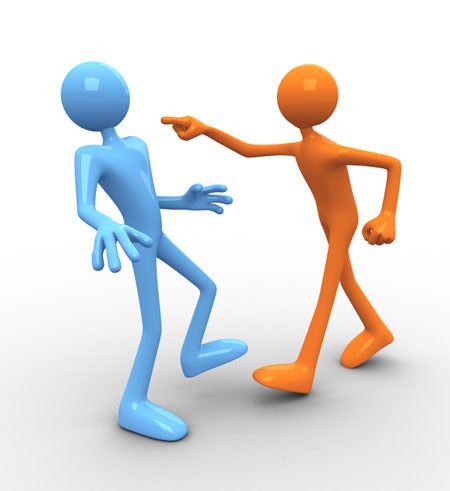 Упражнение происходит в общем кругу.Один из студентов, получивший карточку с заданием сыграть клиента, выходит за дверь, а когда заходит, то должен с помощью пантомимы изобразить состояние клиента. Все остальные отгадывают. Первый отгадавший выходит за дверь, входит, изображает клиента, остальные отгадывают. Игра проводится до тех пор, пока всем не станет понятно, в чем разница в невербальном поведении между тремя типами клиентов.После упражнения педагог  вместе со студентами составляют таблицу поведенческих характеристик каждого типа клиента, которая есть у каждого в раздаточных материалах.